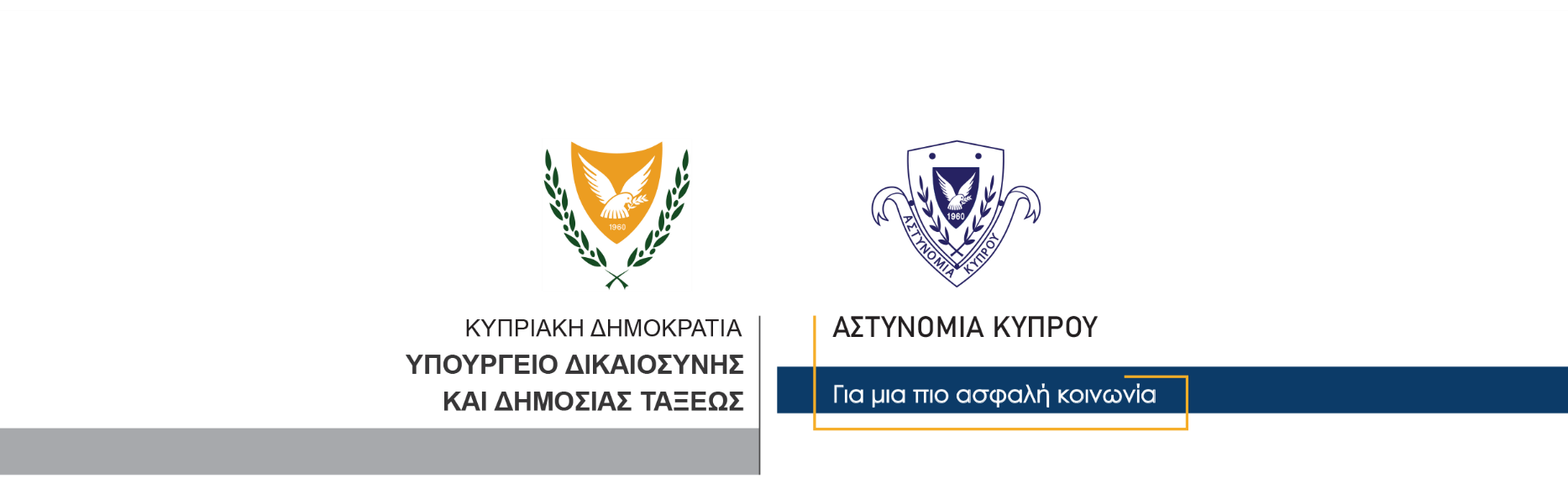 6 Οκτωβρίου, 2021                                                     Δελτίο Τύπου 4Αποτελέσματα τροχονομικών έλεγχων στην επαρχία Αμμοχώστου Το Τμήμα Τροχαίας Αρχηγείου Αστυνομίας σε συνεργασία με την Αστυνομική Διεύθυνση Αμμοχώστου, διενήργησαν μεταξύ των ωρών 6π.μ. και 6μ.μ. χθες, τροχονομικούς έλεγχους στην επαρχία Αμμοχώστου, στο πλαίσιο της πρόληψης και καταστολής τροχαίων παραβάσεων, εμπέδωσης της οδικής συνείδησης  και αύξησης του αισθήματος ασφάλειας του πολίτη. Κατά τη διάρκεια των τροχονομικών έλεγχων, προέκυψαν οι ακόλουθες τροχαίες παραβάσεις ως ακολούθως: 94 καταγγελίες για παράβαση του ορίου ταχύτητας61 καταγγελίες για μη ανανέωση άδειας κυκλοφορίας54 καταγγελίες για χρήση κινητού τηλεφώνου κατά την οδήγηση50 καταγγελίες για μη χρήση προστατευτικής ζώνης22 καταγγελίες για παράβαση σήματος τροχαίας95 καταγγελίες για διάφορες άλλες τροχαίες παραβάσειςΕπίσης, κατά τη διάρκεια των πιο πάνω τροχονομικών έλεγχων, τα μέλη της Αστυνομίας παρείχαν βοήθεια σε πολίτες σε 14 διαφορετικές περιπτώσεις.  									       Κλάδος ΕπικοινωνίαςΥποδιεύθυνση Επικοινωνίας Δημοσίων Σχέσεων & Κοινωνικής Ευθύνης